PKP Polskie Linie Kolejowe S.A.Biuro Komunikacji i PromocjiZespół rzecznika prasowegoul. Targowa 74, 03-734 Warszawatel. + 48 22 47 3 30 02rzecznik@plk-sa.plwww.plk-sa.pl                      Warszawa, 9 sierpnia 2018 r.Informacja prasowa Od Skarżyska-Kamiennej do Starachowic budowany nowy tor i peronyNa odcinku Skarżysko-Kamienna – Starachowice Wschodnie już wymieniony jest jeden tor, montowana jest sieć trakcyjna. Budowane są perony w Starachowicach, Wąchocku, Marcinkowie i Skarżysku Kościelnym. To inwestycja PKP Polskich Linii Kolejowych S.A.  na linii Skarżysko-Kamienna – Sandomierz za 379 mln zł. Po zakończeniu będą lepsze możliwości połączeń pasażerskich. Sprawniej pojadą składy z towarami. Projekt z Krajowego Programu Kolejowego, obejmujący prawie 100 km trasę 
Skarżysko-Kamienna – Sandomierz, już realizowany jest na odcinku ze Skarżyska-Kamiennej do Starachowic. Trwają prace torowe i budowa nowych peronów. Zgodnie z przyjętym rozkładem, utrzymany jest ruch pociągów na sąsiadującym z pracami torze.Od września ze Skarżyska-Kamiennej do Starachowic po nowym torze Między stacjami Skarżysko Kamienna – Starachowice Wschodnie jest już 14 km nowego toru. Wykonawca wykorzystał ponad 22 tys. nowych podkładów i 33 000 ton (ok. 600 wagonów) potrzebnego pod torem tłucznia. Stoją nowe konstrukcje i wywieszana jest sieć trakcyjna. 
Na nowej trasie pracuje już specjalna maszyna – dynamiczny stabilizator toru, która przygotowuje tor do bezpiecznego przejazdu pociągów. Zgodnie z harmonogramem składy pojadą we wrześniu. Wówczas rozpoczną się prace na sąsiednim torze, którym obecnie prowadzony jest ruch. Podróżni wygodniej wsiądą do pociągów Podróżujący pociągiem ze Starachowic, Wąchocka, Marcinkowa i Skarżyska Kościelnego zyskają wyższy komfort obsługi. Na stacjach widać, jak budowane są wyższe, wygodniejsze perony. Będą na nich zamontowane wiaty, ławki, tablice informacyjne i nowe oświetlenie. Osoby o ograniczonej możliwości poruszania się będą mogły skorzystać z pochylni. Przebudowany będzie także peron nr 3 w Skarżysku-Kamiennej i peron 1 w Starachowicach Wschodnich.Bezpieczniej dla pasażerów i kierowcówW ramach prac na odcinku Skarżysko-Kamienna – Starachowice Wschodnie zaplanowano wymianę urządzeń sterowania ruchem kolejowym i rozjazdów. Wyremontowane zostaną budynki nastawni w Wąchocku i Starachowicach Wschodnich. Wyższy poziom bezpieczeństwa w ruchu kolejowym i drogowym zapewni przebudowa 10 przejazdów. We wrześniu prace obejmą m.in. przejazd w Starachowicach (ul. Radomska) wymienione zostaną tory i jezdnia, poprawione będą dojazdy do skrzyżowania i odwodnienie. Nowe możliwości kolei w regioniePo zakończeniu robót na całej linii Skarżysko-Kamienna – Sandomierz pociągi pasażerskie pojadą szybciej z prędkością 120 km/h. Możliwe będzie przywrócenie regularnych połączeń z Ostrowca Świętokrzyskiego do Sandomierza, podróżni zyskają wygodniejszy dostęp do kolei. Roboty budowlane zaplanowano do 2021 roku. Wartość umowy na „Prace budowlane na linii kolejowej nr 25 na odcinku Skarżysko-Kamienna – Sandomierz” to 378,8 mln zł netto. Finansowanie inwestycji przewidziano z Programu Operacyjnego Polska Wschodnia. Prace na linii kolejowej Skarżysko-Kamienna – Sandomierz w liczbach:22 zmodernizowane stacje i przystanki35 szt. wyremontowanych peronów107 wyremontowanych obiektów inżynieryjnych104 km zmodernizowanej linii kolejowej69 zmodernizowanych przejazdów kolejowo-drogowych25 km wymienionej sieci trakcyjnej  Więcej o projekcie także na plk-polskawschodnia.pl. 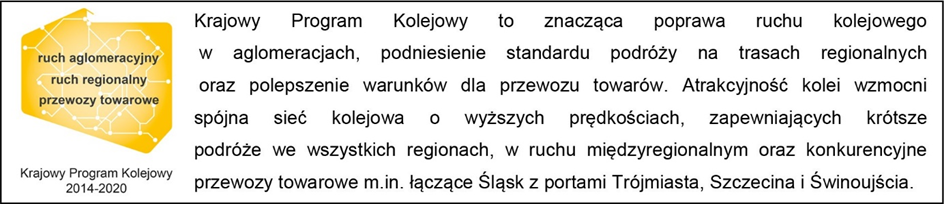 Kontakt dla mediów:Izabela MiernikiewiczZespół prasowy PKP Polskie Linie Kolejowe S.A.
rzecznik@plk-sa.pltel. 22 473 30 02